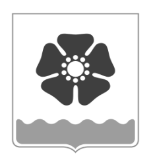 Городской Совет депутатовмуниципального образования «Северодвинск» (Совет депутатов Северодвинска)шестого созываРЕШЕНИЕО внесении изменения в Положение о Комитете по управлению муниципальным имуществом Администрации Северодвинска В целях реализации положений пункта 5 статьи 51 Федерального закона                     от 06.10.2003 № 131-ФЗ (в редакции от 30.12.2021) «Об общих принципах организации местного самоуправления в Российской Федерации», учитывая решение Арбитражного суда Архангельской области от 20.01.2022 № А05-11587/2021, Совет депутатов Северодвинскарешил:1. Внести в Положение о Комитете по управлению муниципальным имуществом Администрации Северодвинска, утвержденное решением Совета депутатов Северодвинска от 28.02.2008 № 11 (в редакции от 16.12.2020), изменение, изложив пункт 3.14 раздела 3 в следующей редакции:«3.14. Организует учет и ведет реестр муниципального имущества.».2. Настоящее решение вступает в силу после его официального опубликования.3. Опубликовать (обнародовать) настоящее решение в бюллетене нормативно-правовых актов муниципального образования «Северодвинск» «Вполне официально», разместить в сетевом издании «Вполне официально» (вполне-официально.рф) и на информационных интернет-сайтах Совета депутатов Северодвинска и Администрации Северодвинска.от21.04.2022№  423ПредседательСовета депутатов Северодвинска_______________________М.А. Старожилов            Глава муниципального образования           «Северодвинск»          ____________________И.В. Скубенко